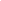 за 2019г.1. Общие характеристики заведения:Полное наименование учреждения:     Муниципальное бюджетное дошкольное образовательное учреждение Киевский детский сад № 14  "Зарянка"Сокращенное наименование:     МБДОУ Киевский д/с № 14.Юридический (фактический) адрес: 346218 Ростовская обл., Кашарский р-н,, х. Второй Киевский ул. Гагарина, 6Тел. 89281261406Год постройки –  1967годУчредитель: Муниципальное образование «Кашарский район» в лице Администрации Кашарского района Ростовской области.Статус детского сада:  Тип МБДОУ – дошкольное образовательное учреждение, вид МБДОУ – детский сад, категория - третья.Лицензия на право ведения образовательной деятельности: регистрационный № 3976 от 17 июля 2014г. Срок действия: бессрочныйСвидетельство о государственной аккредитации:  регистрационный № 225 от 1 июня 2000г. Ближайшее окружение: правление ОАО «Заря», жилой массив. Участок ДОУ озеленен, оснащен прогулочной верандой и постройками для игровой деятельности. На территории дошкольного учреждения разбиты цветники и клумбы.  Имеется спортивная площадка с оборудованием для развития основных видов движений и проведения подвижных игр и соревнований.Режим работы МБДОУ:  5-ти дневная рабочая неделя с 9-с половиной-т часовым пребыванием детей,   с 07.30 до 17.00 часВ ДОУ воспитываются дети от 1.5 до 7 лет. Группы формируются по разновозрастному принципу.В МБДОУ функционируют 2 разновозрастные группы.Младшая разновозрастная группа:- для детей раннего возраста (от 2 до 3 лет)  - для детей младшего дошкольного возраста   (от 3 до 4 лет) Старшая разновозрастная группа:- для детей среднего дошкольного возраста     (от 4 до 5 лет) - для детей старшего дошкольного возраста    (от 5 до 6 лет) подготовительная к школе группы (от 6 до 7 лет)Администрация учреждения:Состав педагогических работников:общее число педагогических работников – 4со стажем до 10 лет - 0со стажем до 20 лет - 1со стажем более 20 лет – 3с первой квалификационной категорией – 1со второй квалификационной категорией - МБДОУ действует на основании   Закона РФ «Об образовании», «Типового положения о дошкольном учреждении»,   Устава МБДОУ Киевского д/с  № 14«Зарянка»Органы государственно-общественного управления:  Педсовет детского сада, профсоюзный комитет, родительский комитетПлан развития  и приоритетные задачи на 2019 – 2020 учебный год:ЦЕЛЬ: совершенствование комплексной системы в МБДОУ, направленной на воспитание здоровой, всесторонне развитой личности. ЗАДАЧИ:1.             Укреплять физическое и психическое здоровье дошкольников путем внедрения здоровьесберегающих технологий и использование технологии ТРИЗ2.             Развивать познавательно-речевую компетентность дошкольников посредством использования технологии теории решения изобретательных задач  и реализации проектной деятельности.3.             Повысить уровень вовлеченности родителей в жизнь ДОУ для обеспечения полноценного развития дошкольников.Целью развития МБДОУ является  создание условий  для  повышения  качества формирования ключевых компетенций  дошкольников в условиях  интеграции усилий семьи и детского сада.Результатом воспитания и  образования дошкольника должны стать  сформированные у выпускника МБДОУ физическая,  коммуникативная, информационная и продуктивная компетентности. Программно-методическое обеспечение образовательного процесса в  МБДОУ:При организации образовательной деятельности учитываются рекомендации общеобразовательных программ, требования СанПиНа .Режим дня соответствует гигиеническим требованиям к организации образовательного процесса и предусматривает: - четкую ориентацию на возрастные и психические возможности детей, - выделение достаточного количества времени для сна, прогулки, строгое соблюдение интервалов между приемами пищи; - наличие целесообразного соотношения организованной взрослыми и самостоятельной деятельности детей.                                                                          Мониторинг детского развития осуществляется воспитателями в начале, середине и конце учебного года, основывается на анализе достижения детьми промежуточных результатов освоения программного материала.С целью сохранения и укрепления здоровья дошкольников в детском саду реализуется план мероприятий по профилактике заболеваний и оздоровлению детей, в который включен  комплекс оздоровительных, лечебно-профилактических мероприятий, направленных на сохранение и укрепление их психофизического здоровья.   Задачи сохранения и укрепления здоровья дошкольников реализуются через оптимизацию режима дня, организацию оптимального двигательного режима, охрану психического здоровья детей, лечебно-профилактическую работу, закаливание ребенка, использование в образовательном процессе здоровьесберегающих технологий.- Организация комплексного развития ребёнка осуществляется посредством еженедельного перспективного планирования совместной работы воспитателей, музыкального руководителя, инструктора по физической культуре.Для решения одной из важнейших задач в  работе педагогического коллектива МБДОУ - обеспечение преемственности между дошкольным и начальным школьным образованием,  налажено тесное сотрудничество с педагогами Киевской МОУ СОШ №   по вопросам подготовки детей, поступающих в школу и успешности выпускников МБДОУ, обучающихся в школе.  Разработан и активно реализуется план взаимодействия между педагогическими коллективами: взаимопосещения педагогами уроков в школе и занятий в детском саду, знакомство с формами и методами обучения;  организация совместных педсоветов и  семинаров-практикумов педагогов школы и воспитателей МБДОУ.Организуются тематические встречи школьников и дошколят,  театральные выступления учащихся начальной школы перед детьми старшего и среднего дошкольного возраста,  выступления отряда ЮПИД «Юный пешеходик» перед школьниками, экскурсии детей в  школу, в библиотеку. Педагогическим коллективом детского сада осуществляется координация работы с учреждениями социального партнерства: Киевским ФАП, МОУ СОШ Киевская школа, библиотекой.Основные формы работы с родителями (законными представителями)Наше дошкольное учреждение ориентируется на поиск таких форм и методов работы МБДОУ с родителями, педагогами, общественными организациями, которые способствуют успешному развитию социальных отношений всех детей, формированию активной родительской позиции.Педагоги используют такие формы работы как «знакомство с семьёй»,  информирование родителей о ходе образовательного процесса: дни открытых дверей, индивидуальные и групповые консультации, родительские собрания, оформление информационных стендов, организация выставок детского творчества, приглашение родителей на детские концерты и праздники; образование родителей: проведение мастер-классов, тренингов, создание передвижной библиотеки, создание памяток.Условия осуществления образовательного процесса  В качестве основных компонентов, влияющих на образовательный процесс в детском саду мы выделили: 
•    оснащенность педагогического процесса учебно-методическом материалом, 
•    формирование предметно-пространственной среды ребенка,
•    взаимодействие участников образовательного процесса.Учебно-методическая оснащенность детского сада позволяет педагогам проводить воспитательно-образовательный процесс на достаточно хорошем уровне. Детский сад располагает учебно-методической литературой для реализации комплексных программам дошкольного образования и Федеральных государственных требований по следующим образовательным областям: 
•    Физическая культура•    Здоровье   
•    Безопасность
•    Труд
•    Социализация
•    Коммуникация
•    Познание
•    Художественное творчество
•    Чтение художественной литературы
•    Музыка.В достаточном количестве наличие литературы по организации взаимодействия с родителями. В системе взаимодействия участников педагогического процесса помогают действующие в детском саду семинары, семинары-практикумы, которые проводятся по наиболее актуальным и проблемным вопросам.Образовательная среда создана с учетом возрастных возможностей детей, зарождающихся половых склонностей и интересов и конструируется таким образом, чтобы ребенок в течении дня мог найти для себя увлекательное дело, занятие. В группах предусмотрено гибкое зонирование предметно-игровой среды (игровая зона, театральная, речевая, литературная, спортивная, экологическая, познавательная и др.) с учетом гендерного подхода к воспитанию; созданы условия для самостоятельной, художественной, творческой, театрализованной, двигательной деятельности, развивающий материал подобран в соответствии с возрастом детей.Особое внимание уделяется эстетическому оформлению помещений, способствующему пробуждению у детей положительных эмоций, воспитанию хорошего вкуса. Мебель и игровое оборудование соответствуют  санитарно-гигиеническим и психолого-педагогических требованиям. В МБДОУ функционируют  специально оборудованные помещения для организации образовательного процесса:-музыкальный  зал; -методический кабинет;-медицинский  изолятор;Расходы на одного воспитанника за 12месяцев 2019 года :Общая сумма расходов – 2378178.88Среднесписочная численность воспитанников – 20 детейРасходы на одного воспитанника за 12 месяцев – 95127.16Расходы на одного воспитанника в месяц  -7927.26В МДОУ Киевский д/с № 14 «Зарянка» не учреждался Фонд поддержки ДОУ, ИНФОРМАЦИЯ ДЛЯ РОДИТЕЛЕЙРазмер ежемесячной родительской платы за содержание ребенка в дошкольном учреждении составляет 60  рублей 00  копеек. (основание- Постановление Администрации Кашарского муниципального района  ).    Оплата производится до 18  числа текущего месяца только в отделениях ФГУП «Почты России», расположенных вх. Второй Киевский, Кашарского района.     Пользоваться льготой по оплате за содержание ребенка в дошкольном учреждении имеют право:-         дети-инвалиды в размере 100% при наличии подтверждающих документов (Копии справки МСЭ об установлении инвалидности, копии свидетельства о рождении ребенка, справки с места жительства ребенка и заявления на установление льготы)-         родитель-инвалид в размере 50%  при наличии подтверждающих документов (Копии справки МСЭ об установлении инвалидности, копии свидетельства о рождении ребенка, справки с места жительства ребенка и заявления на установление льготы)-         малообеспеченные семьи в размере 50% при наличии подтверждающих документов (Справки из органов соц.защиты об установлении выплаты пособия малоимущим, копии свидетельства о рождении ребенка, справки с места жительства ребенка и заявления на установление льготы)-         многодетным семьям в размере 50% при наличии подтверждающих документов (Копия свидетельства многодетной матери или отца, копии свидетельства о рождении всех несовершеннолетних детей (до 18 лет), справки с места жительства ребенка и заявления на установление льготы)-         Семьям, в которых двое или более детей посещают дошкольные учреждения в размере 50% при наличии подтверждающих документов (Справку из ДОУ о посещении одним из детей данного учреждения, копии свидетельства о рождении всех детей, посещающих ДОУ, справки с места жительства ребенка и заявления на установление льготы)Телефон для справок: 89281261406